С 22.12.2020 по 25.12.2020  в ГКОУ РО Пролетарской школе-интернате  были проведены новогодние мероприятия.          Новый год! Сколько лет нам ни было, чем бы мы не занимались – приближение этого замечательного праздника заставляет нас думать о чем-то чудесном, волшебном, делает нас радостней. С особым нетерпением ждут праздника обучающиеся школы-интерната. Дети ждут елки, подарков, Деда Мороза, Снегурочку, развлечений и  каникул!         В  этом году в нашей школе-интернате в связи с ограничениями  увлекательные  новогодние мероприятия было решено провести в каждой группе. Для обучающихся  педагогами были подготовлены  новогодние представления с главными героями – Дедом Морозом, Снегурочкой, Бабой Ягой, Дюдюкой, пиратами, а также  новогодние  спектакли, мюзиклы, игры, викторины, танцы, флешмобы и хороводы.           С  поздравлениями и теплыми пожеланиями всех приветствовала директор школы-интерната Евгения Васильевна Грачева. 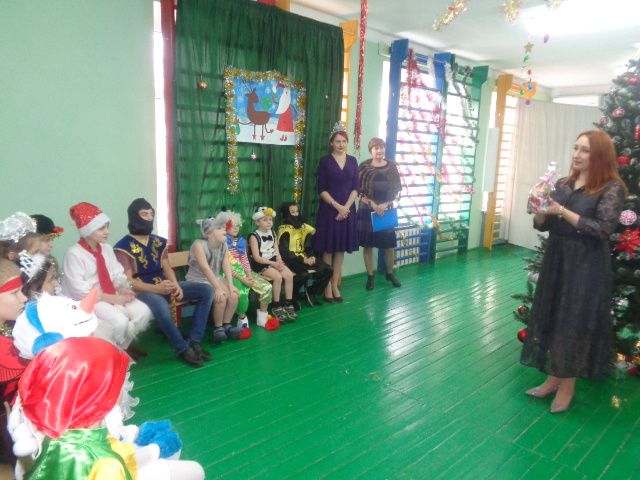       На праздники все ребята  пришли нарядные, в новогодних костюмах. В представленных сказках происходили новогодние чудеса.  И всегда добрые дела побеждали злые чары. Дети пели и плясали, читали новогодние стихотворения, выполняли задания Деда Мороза и Снегурочки. Обучающиеся  получили огромный заряд  весёлого настроения. Дед Мороз и Снегурочка поздравили всех с Новым Годом!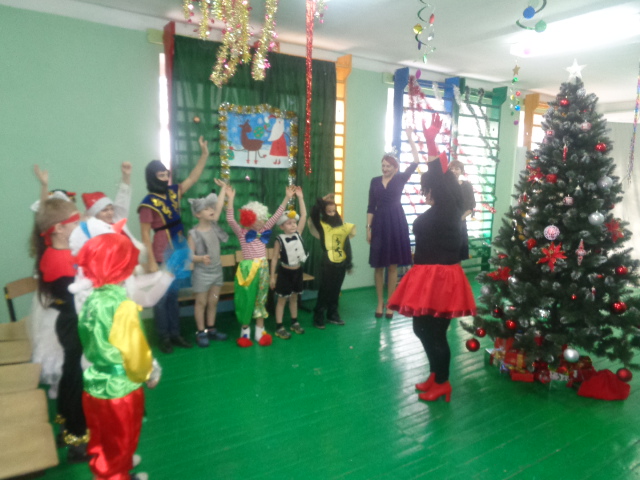 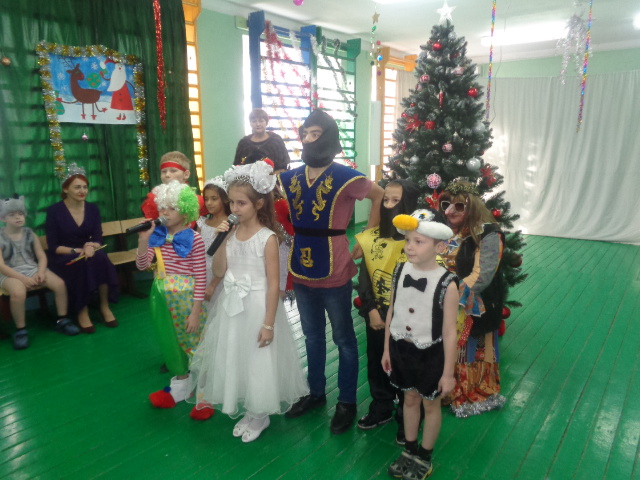 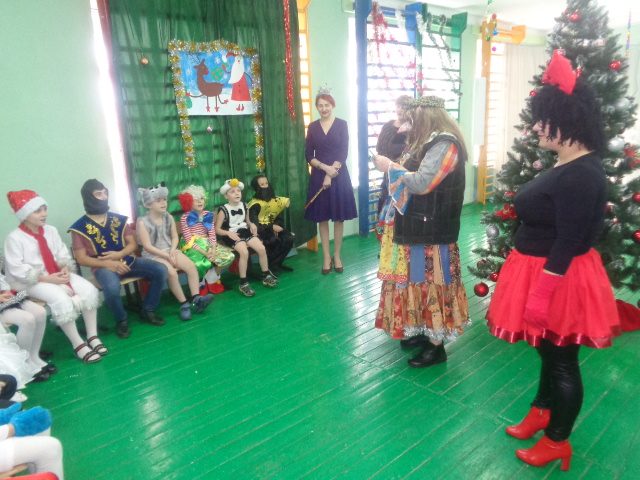 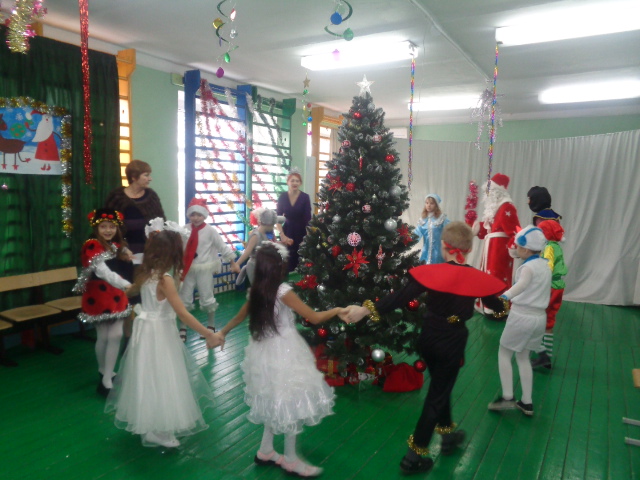 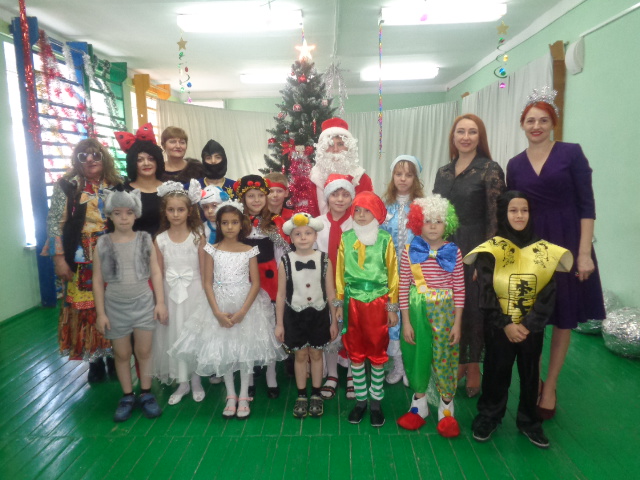 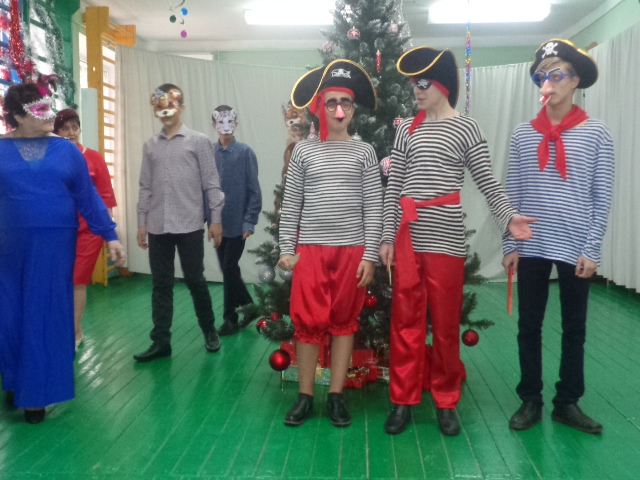 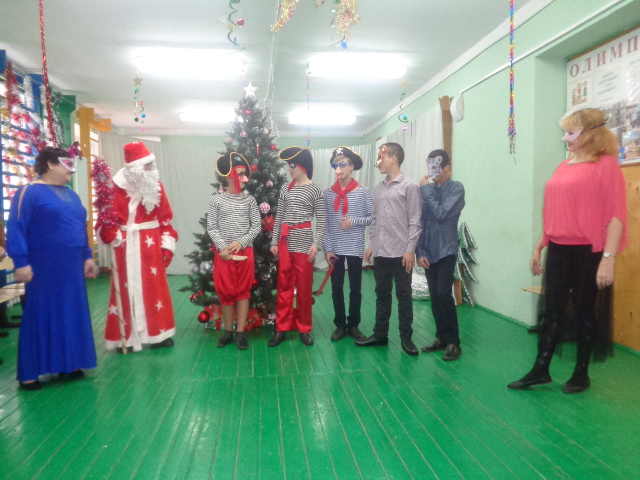 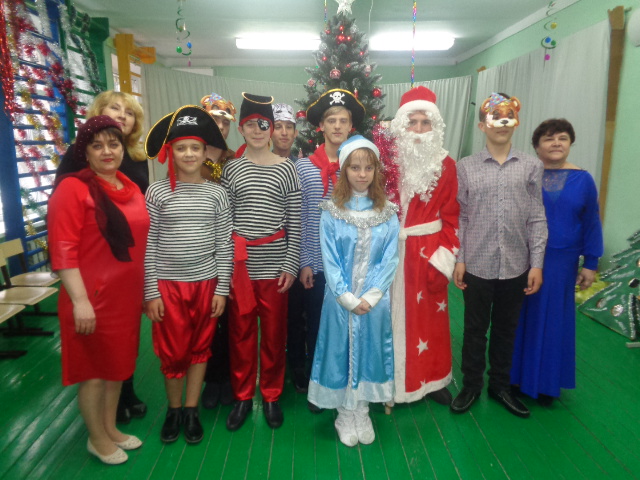 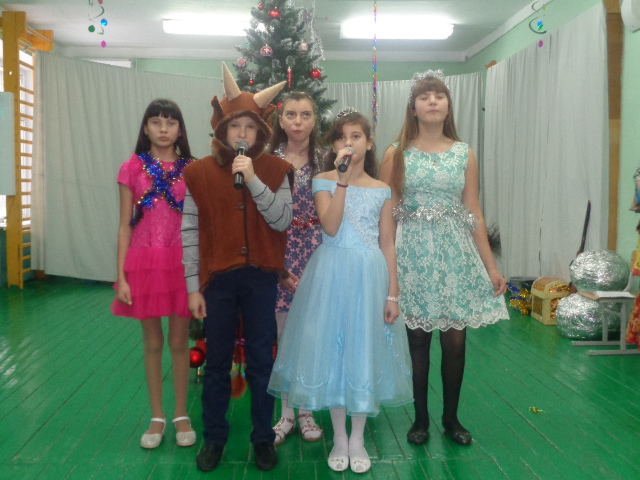 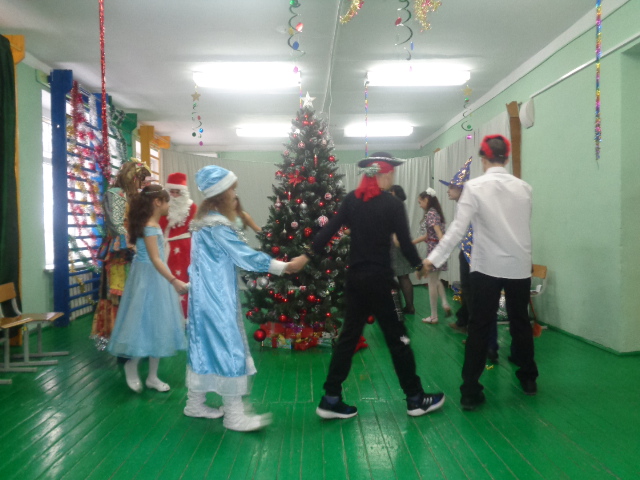 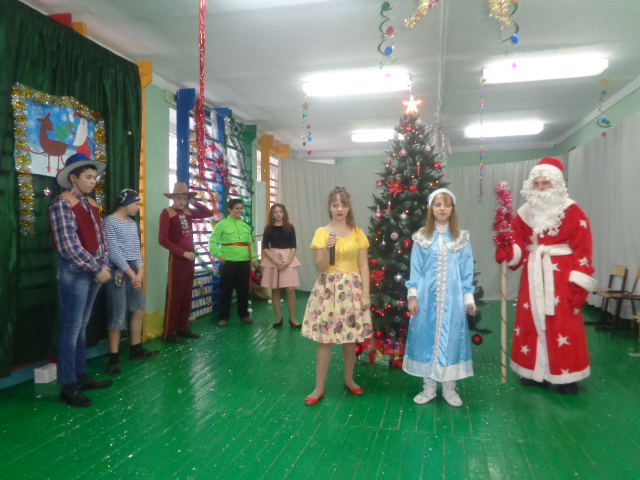 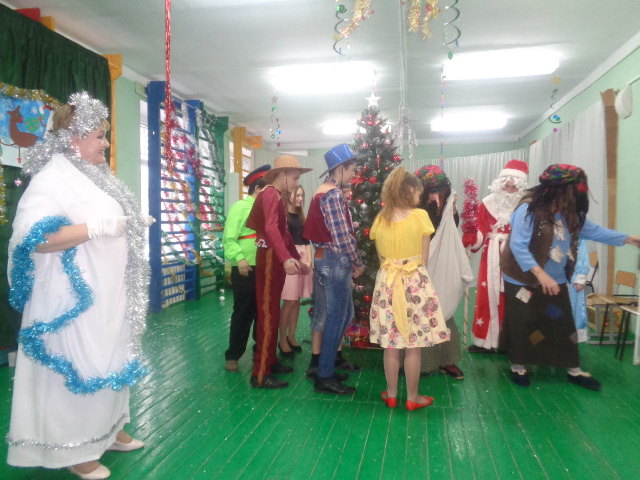 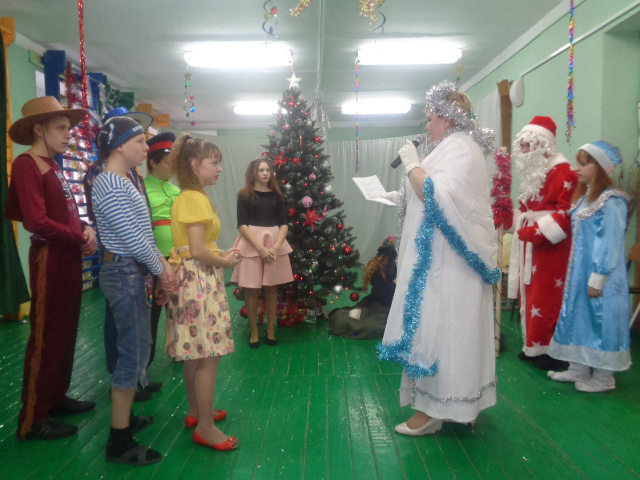 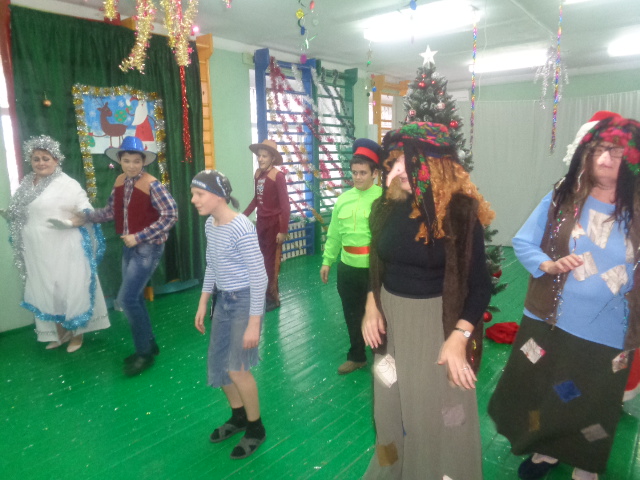 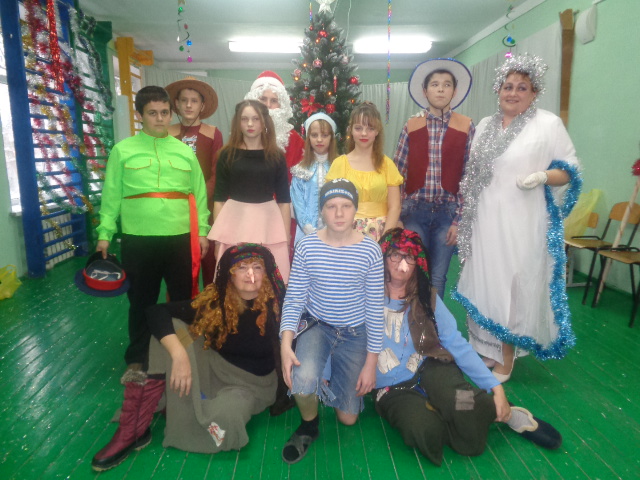 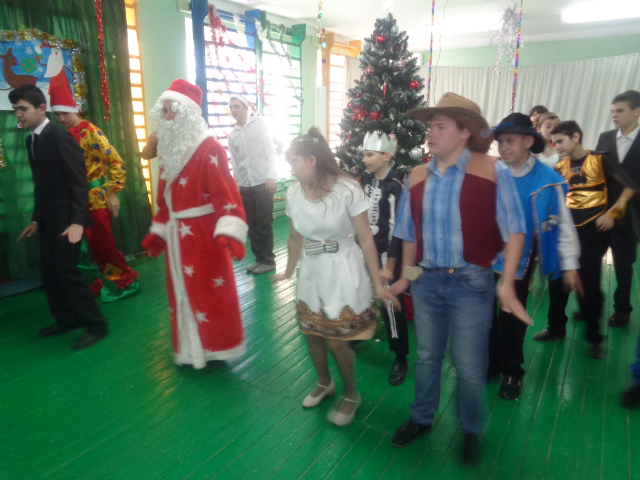 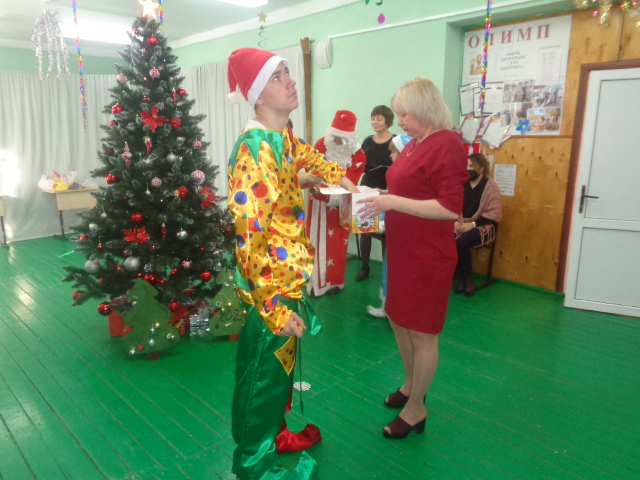 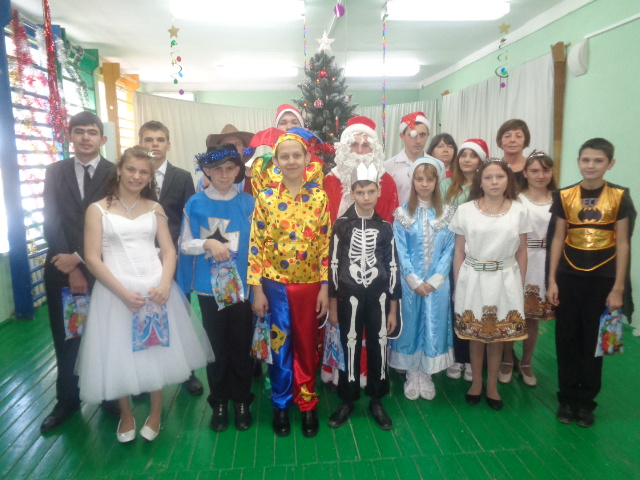 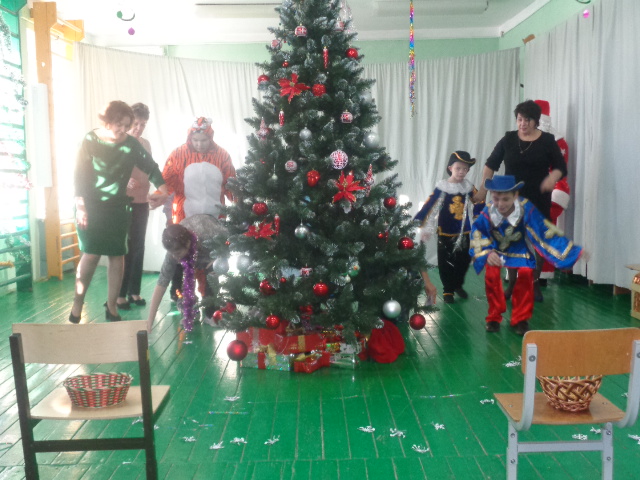 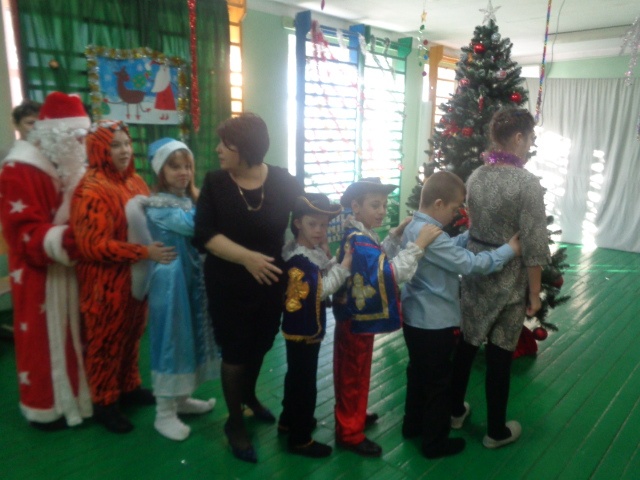 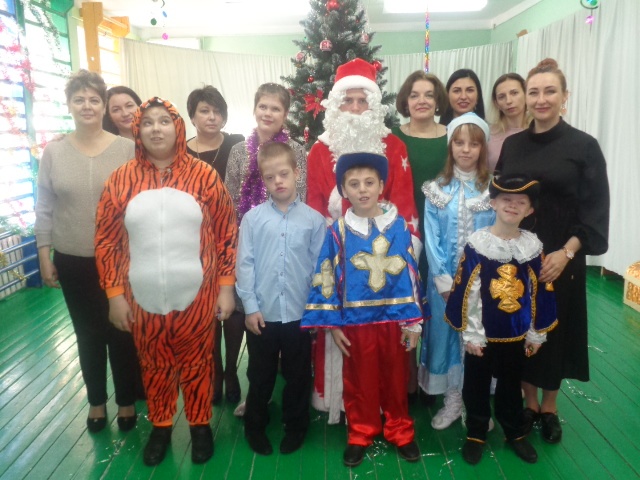        После того, как были закончены новогодние представления, все дети получили свои подарки, счастливые и радостные разъехались со своими родителями по домам.     Особые слова  благодарности администрация и коллектив школы-интерната выражают председателю попечительского совета школы-интерната Анжеле Тофик-Гызы  Царегородцевой, а также индивидуальному предпринимателю Наталье Михайловне Плетневой   за участие в судьбе детей с ограниченными возможностями здоровья, милосердие и оказанную помощь в приобретении новогодних подарков для каждого обучающегося.  Новый год – это праздник, наполненный волшебством! Дорогие друзья, мы желаем вам оставаться немножко детьми и жить с ощущением волшебства. Пусть каждый ваш день будет наполнен радостью! Пусть каждый ваш день будет наполнен хорошим действием! Желаем вам, вашим родным и близким крепкого здоровья, гармоничных отношений, любви, красоты и света!    Информацию  подготовила   заместитель директора по ВР Р.М. Калиниченко